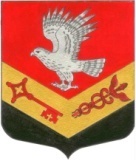 МУНИЦИПАЛЬНОЕ ОБРАЗОВАНИЕ«ЗАНЕВСКОЕ ГОРОДСКОЕ ПОСЕЛЕНИЕ»ВСЕВОЛОЖСКОГО МУНИЦИПАЛЬНОГО РАЙОНАЛЕНИНГРАДСКОЙ ОБЛАСТИСОВЕТ ДЕПУТАТОВ ТРЕТЬЕГО СОЗЫВАРЕШЕНИЕ 19.06.2017 года                                                                                          № 40 г.п. Янино-1О награждении Почетной грамотой главы  МО «Заневское городское поселение»В соответствии с Положением о Почетной грамоте главы муниципального образования «Заневское городское поселение» Всеволожского муниципального района Ленинградской области, утвержденным решением совета депутатов от 23.08.2016 № 42 (с изменениями, утвержденными советом депутатов от 24.11.2016 № 60), совет депутатов  принял РЕШЕНИЕ:1.Наградить Почетной грамотой главы муниципального образования «Заневское городское поселение» Всеволожского муниципального района Ленинградской области за особые заслуги перед муниципальным образованием «Заневское городское поселение» Всеволожского муниципального района Ленинградской области в области экономики, строительства, науки, искусства, культуры, спорта, образования, здравоохранения, воспитания подрастающего поколения, благотворительной деятельности, укрепления правопорядка, за особые успехи в труде, учебе, а также в связи с государственными и профессиональными праздниками, знаменательными и памятными датами граждан, согласно приложению.2.Решение вступает в силу со дня его подписания. 3.Контроль над исполнением решения возложить на постоянно действующую депутатскую комиссию по экономической политике, бюджету, налогу, инвестициям, правопорядку, законности.     Глава муниципального образования				В.Е. Кондратьев  ПриложениеУТВЕРЖДЕНОрешением совета депутатовот  19.06. 2017 № 40Список награждаемых Почетной грамотой главы муниципального образования  «Заневское городское поселение» Всеволожского муниципального района Ленинградской области 1.Сенюшина Дарья Александровна – директор МБУ «Янинский КСДЦ».2.Усачев Игорь Николаевич – депутат МО «Заневское городское поселение».3.Гришко Оксана Витальевна – руководитель аппарата совета депутатов МО «Заневское городское поселение».4.Скорнякова Эмилия Васильевна – секретарь-делопроизводитель аппарата совета депутатов МО «Заневское городское поселение».